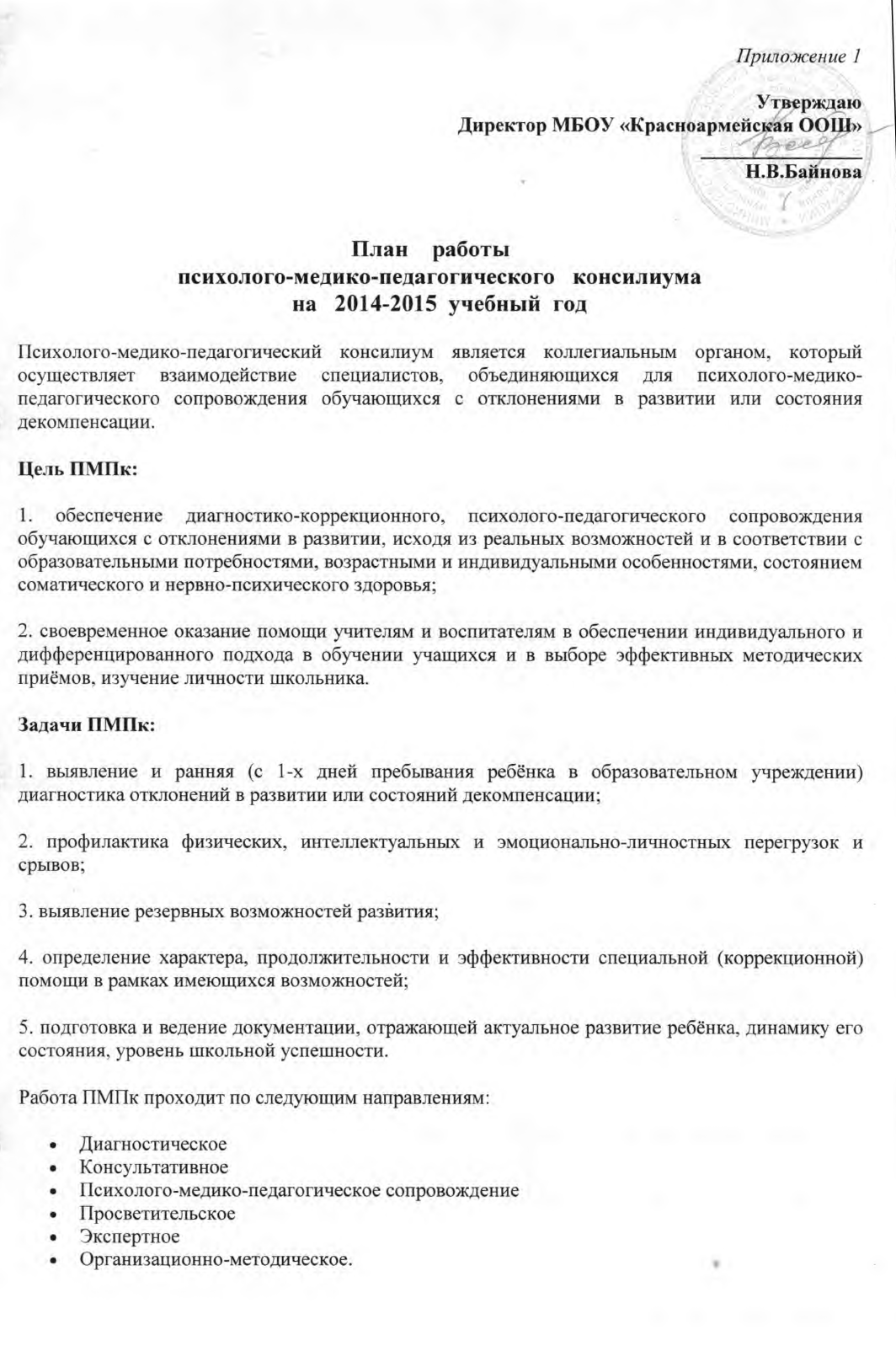 Примечание: в течение учебного года могут быть проведены внеплановые  заседания с целью обсуждения результатов обследования вновь прибывших детей.№Мероприятия (тема)ЦелиОтветственныеСроки1Утверждение состава ПМПк школы. Утверждение плана работы на 2014-2015 учебный год. Распределение обязанностей между членами ПМПк.● Структурировать работу ШПМПкЗаместитель директора по УВРСентябрь2Обследование и диагностика вновь прибывших детей. Выявление обучающихся, нуждающихся в психолого-педагогическом сопровождении.● Утвердить группы по структуре дефекта;● Педагогическая дифференциация обучающихся по возможностям  обучения.Педагог-психолог, кл. руководителиСентябрь3Мониторинговые наблюдения процесса адаптации обучающихся 1 и 5 классов.●  Выявление дезадаптированных обучающихся;● Составление занятий по коррекции дезадаптации.кл. руководители 1 и 5 классовОктябрьАпрель4Составление индивидуальных дневников работы  с   обучающимися группы риска.● Мониторинг динамики в индивидуальной работе с детьми «группы риска»ОрганизаторОктябрь-ноябрь5Тематические беседы и классные часы (по запросу педагогов).● Предупредить возможное неблагополучие в психическом  и личностном развитии детей.ОрганизаторКл. руководителиДекабрь6Индивидуальные консультациидля обучающихся.● Помочь в разрешении конфликтов и решении личностных проблем.Педагог-психолог.В теченииучебногогода7Индивидуальные и групповые консультации для учащихся по вопросам профориентации.● Сориентировать ребенка в правильном выборе будущей профессии.Организатор  В теченииучебногогода8Организация и проведение мероприятий, направленных на формирование ЗОЖ, повышение правовой культуры. ●Сформировать положительную мотивацию к ЗОЖ.ОрганизаторПо отдельному плану9Выступление на семинаре по теме: «Организация индивидуального т дифференцированного подхода к учащимся на уроках, внеклассных занятиях, с целью помощи отдельным обучающимся»● Сформулировать рекомендации для педагогов по организации индивидуального и дифференцированного обучения.Учителя-предметникиМарт10Обсуждение  индивидуальных  программи вопрос о переводе обучающихся в следующий класс● Оценить результативность разработанных и реализованных индивидуальных программ; ● Вынести решения о переводе обучающихся.Учителя-предметникиКл. руководителиАпрель11Анализ деятельности ШПМПк● Проанализировать работу ШПМПк за 2014-2015 уч. годРуководитель ШПМПкМай